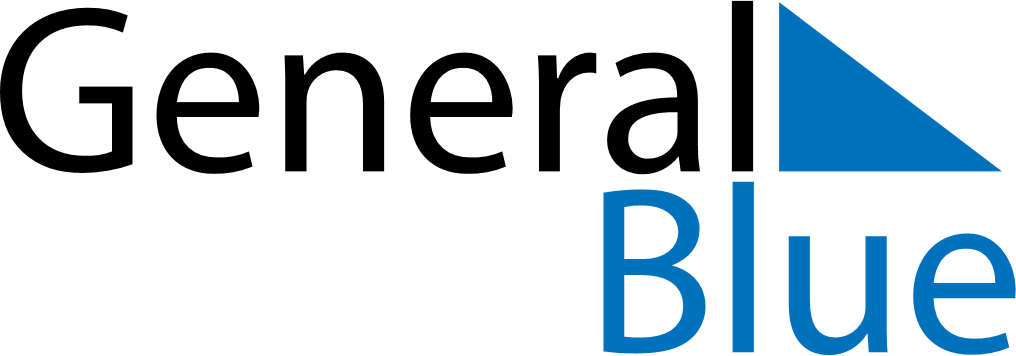 October 2024October 2024October 2024October 2024October 2024October 2024Nis, SerbiaNis, SerbiaNis, SerbiaNis, SerbiaNis, SerbiaNis, SerbiaSunday Monday Tuesday Wednesday Thursday Friday Saturday 1 2 3 4 5 Sunrise: 6:29 AM Sunset: 6:14 PM Daylight: 11 hours and 44 minutes. Sunrise: 6:31 AM Sunset: 6:12 PM Daylight: 11 hours and 41 minutes. Sunrise: 6:32 AM Sunset: 6:10 PM Daylight: 11 hours and 38 minutes. Sunrise: 6:33 AM Sunset: 6:08 PM Daylight: 11 hours and 35 minutes. Sunrise: 6:34 AM Sunset: 6:07 PM Daylight: 11 hours and 32 minutes. 6 7 8 9 10 11 12 Sunrise: 6:35 AM Sunset: 6:05 PM Daylight: 11 hours and 29 minutes. Sunrise: 6:36 AM Sunset: 6:03 PM Daylight: 11 hours and 26 minutes. Sunrise: 6:38 AM Sunset: 6:01 PM Daylight: 11 hours and 23 minutes. Sunrise: 6:39 AM Sunset: 6:00 PM Daylight: 11 hours and 20 minutes. Sunrise: 6:40 AM Sunset: 5:58 PM Daylight: 11 hours and 18 minutes. Sunrise: 6:41 AM Sunset: 5:56 PM Daylight: 11 hours and 15 minutes. Sunrise: 6:42 AM Sunset: 5:54 PM Daylight: 11 hours and 12 minutes. 13 14 15 16 17 18 19 Sunrise: 6:43 AM Sunset: 5:53 PM Daylight: 11 hours and 9 minutes. Sunrise: 6:45 AM Sunset: 5:51 PM Daylight: 11 hours and 6 minutes. Sunrise: 6:46 AM Sunset: 5:49 PM Daylight: 11 hours and 3 minutes. Sunrise: 6:47 AM Sunset: 5:48 PM Daylight: 11 hours and 0 minutes. Sunrise: 6:48 AM Sunset: 5:46 PM Daylight: 10 hours and 57 minutes. Sunrise: 6:49 AM Sunset: 5:45 PM Daylight: 10 hours and 55 minutes. Sunrise: 6:51 AM Sunset: 5:43 PM Daylight: 10 hours and 52 minutes. 20 21 22 23 24 25 26 Sunrise: 6:52 AM Sunset: 5:41 PM Daylight: 10 hours and 49 minutes. Sunrise: 6:53 AM Sunset: 5:40 PM Daylight: 10 hours and 46 minutes. Sunrise: 6:54 AM Sunset: 5:38 PM Daylight: 10 hours and 43 minutes. Sunrise: 6:56 AM Sunset: 5:37 PM Daylight: 10 hours and 41 minutes. Sunrise: 6:57 AM Sunset: 5:35 PM Daylight: 10 hours and 38 minutes. Sunrise: 6:58 AM Sunset: 5:34 PM Daylight: 10 hours and 35 minutes. Sunrise: 6:59 AM Sunset: 5:32 PM Daylight: 10 hours and 32 minutes. 27 28 29 30 31 Sunrise: 6:01 AM Sunset: 4:31 PM Daylight: 10 hours and 30 minutes. Sunrise: 6:02 AM Sunset: 4:29 PM Daylight: 10 hours and 27 minutes. Sunrise: 6:03 AM Sunset: 4:28 PM Daylight: 10 hours and 24 minutes. Sunrise: 6:05 AM Sunset: 4:26 PM Daylight: 10 hours and 21 minutes. Sunrise: 6:06 AM Sunset: 4:25 PM Daylight: 10 hours and 19 minutes. 